                   Tento chlapec, to som ja, Šaliansky Maťko,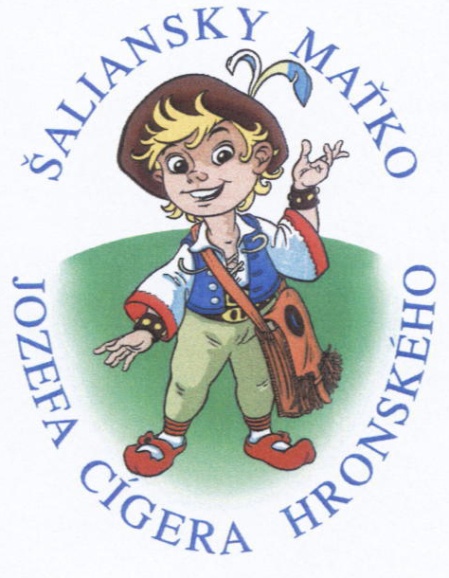 Maťko preto, že ma tak volajú, a šaliansky preto,že som sa narodil v Šali.Súťaž v prednese slovenskej povesti  nazvali podľa mňaŠALIANSKY MAŤKOJ. C. Hronského 29.  ročník Šalianskeho Maťka sa bude konať v spolupráci s Vami, milí rodičia a pedagógovia,a preto sa  obraciame na Vás s prosbou, aby ste vytvorili deťom priestor na rozvoj ich tvorivých schopností a pomohli im nadväzovať kontakty a blízke vzťahy s tvorbou J. C. Hronského. Hlavným  organizátorom súťaže je MO MS Šaľa a  redakcia časopisu Slniečko  v spolupráci s Maticou slovenskou v Martine a v Bratislave,  Ministerstvom kultúry SR, Ministerstvom školstva, vedy, výskumu a športu SR, Národným  osvetovým centrom, mestom Šaľa  a  v spolupráci s Regionálnymi  úradmi  školskej správy v sídle kraja  a  MO MS na Slovensku.PROPOZÍCIE SÚŤAŽESúťaž sa uskutoční od októbra  2023  do  apríla  2024.  Súťaže v prednese slovenskej povesti od  ľubovoľného autora sa môžu zúčastniť žiaci 2. – 7. ročníka ZŠ, ako aj žiaci reálnych gymnázií (tried prima, sekunda)  v troch kategóriách:I. kategória		žiaci 2. – 3. ročníka ZŠII. kategória		žiaci 4. -  5. ročníka ZŠIII. kategória		žiaci 6. – 7. ročníka ZŠKaždý žiak súťaží s jednou slovenskou povesťou v rozsahu najviac 6 minút, napísanú povesť odovzdá pred vlastnou súťažou porote.Základné – školské kolá sa uskutočnia do  30.01.2024Okresné kolá sa uskutočnia do 29.02.2024Krajské kolá sa uskutočnia do  31.03.2024Celonárodné kolo sa uskutoční v mesiaci apríl 2024. Víťazi každej kategórie v školských kolách postupujú do okresného kola, víťazi okresného kola postupujú do krajského kola a víťazi  krajského kola z každej kategórie postupujú do celonárodného kola  (zúčastnia sa  ho  24 súťažiaci, t. j.  8 víťazov z každej kategórie).Školské, okresné  a krajské kolá organizujú a zabezpečujú ZŠ v spolupráci s MO MS,  Domami MS, Centrami voľného času a Regionálnymi úradmi školskej správy v sídle kraja. Mená  víťazov v každej kategórii v krajskom kole potvrdí  Regionálny úrad školskej správy v sídle kraja, alebo Dom  MS, resp. oblastné pracoviská MS s prihláškou do celonárodného kola a zašle  na adresu:			Mgr. Anzelma Bolová			MO MS Šaľa			M. M. Hodžu 6			927 01  ŠaľaBližšie informácie, prípadne odpovede na Vaše otázky poskytne  MO MS Šaľa,  tel. č. 0908 740 058 ; email: a.bolova @gmail.comPrihlášky do celonárodného kola pre víťazov krajských kôl budú zaslané na Regionálne úrady školskej správy v sídle kraja,  Domy MS, resp. oblastné pracoviská MS  do 10.04.2024.Tešíme sa na stretnutie.